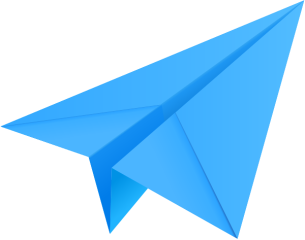 Flight testsWhich design have you chosen?Why have you chosen this design?What are your predictions for the flight?Flight NumberFlight descriptionsFlight DataImprovements made following flightWhat materials did you use?What affected the flight?What would you improve if asked to start again?